Task List for Learning Target 1-E (Basic Articulation)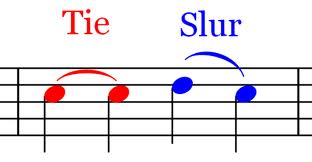 We will master the tie and slur articulations (Percussion will do accents).  Listed are your prep assignments and your testing assignment.  For extra practice, you may also get on the practice room computers and use SmartMusic.    Extra Practice From Smartmusic- RHYTHM – Simple Time 1 Patterns 15-16 & 21-27.  Simple Time 2 Patterns 9-10, 15, 17-18, 20-22, 24-32Flutes-			Book Assignments-	Assignment #1- Lesson 7 #1 Assignment #2- Lesson 8 #4Assignment #3- Lesson 7 #4Test - 		   Lesson 8 #6-7Clarinets-			Book Assignments-	Assignment #1- Lesson 7 #1-2 (And Bass Clarinets)					Assignment #2- Lesson 7 #3							Assignment #3- Lesson 8 #11 (top or bottom)Test - 		   Lesson 7 #6 Saxes-			Book Assignments-	Assignment #1- Lesson 6 #1-2(And Tenor/Bari Saxes)				Assignment #2- Lesson 6 #3							Assignment #3- Lesson 6 #4Test - 		   Lesson 7 #5 Horns-			Book Assignments-	Assignment #1- Lesson 13 #1  Assignment #2- Lesson 13 #2 Assignment #3- Lesson 13 #3Test - 		   Lesson 13 #5Trumpets			Book Assignments-	Assignment #1- Lesson 5 #1-2  Baritones, Trombones-				Assignment #2- Lesson 5 #3Assignment #3- Lesson 5 #4Test - 		   Lesson 5 #5Bassoon-			Book Assignments-	Assignment #1- Lesson 5 #1 and #2  Assignment #2- Lesson 7 #3Test - 		   Lesson 9 #4 OR #5Percussion- 			Book Assignments-	Assignment #1- See me for handout  (This is for Accents)					Assignment #2- See me for handout							Assignment #3- None.  Woohoo! Test - 		   See me for handoutBells-			Book Assignments-	Assignment #1- Standard of Excellence #31Assignment #2- Standard of Excellence #33Assignment #3- Standard of Excellence #34Test - 		   Standard of Excellence #38Task List for Learning Target 2-E (Extended Articulation)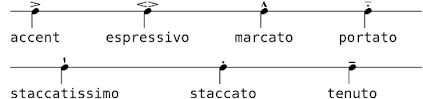 We will master the staccato and accent articulations (percussion will do ties and rolls).  Listed are your prep assignments and your testing assignment.  See me for any questions or help.    Flutes-			Book Assignments-	Assignment #1- Lesson 12 #5 Assignment #2- Lesson 19 #3Test - 		   Lesson 23 #7Clarinets-			Book Assignments-	Assignment #1- Lesson 13 #6 (And Bass Clarinets)					Assignment #2- Lesson 20 #3 OR Lesson 21 #3Test - 		   Lesson 22 #3 (See me for additions)Saxes-			Book Assignments-	Assignment #1- Lesson 12 #5 (And Tenor/Bari Saxes)				Assignment #2- Lesson 17 #3 OR Lesson 18 #3Test - 		   Lesson 20 #5Horns-			Book Assignments-	Assignment #1- Lesson 20 #2  Assignment #2- Lesson 20 #5Test - 		   Lesson 20 #3Trumpets-			Book Assignments-	Assignment #1- Lesson 10 #5  Assignment #2- Lesson 17 #3 OR Lesson 18 #3Test - 		   Lesson 31 #6Baritones and Trombones-	Book Assignments-	Assignment #1- Lesson 10 #5  Assignment #2- Lesson 17 #3 OR Lesson 18 #3Test - 		   Lesson 31 #6Bassoon-			Book Assignments-	Assignment #1- Lesson 10 #5  Assignment #2- Lesson 17 #3Test - 		   Lesson 17 #4Percussion- 			Book Assignments-	Assignment #1- Lesson 18 All (This is for ties and rolls)				Assignment #2- Lesson 19 AllTest - 		   Solo 11 (first 3 lines)Bells-			Book Assignments-	Assignment #1- See me for handout(This is for Accents)					Assignment #2- See me for handoutTest - 		   See me for handoutTask List for Learning Target 3-E (All Articulation)We will master the tenuto and marcato articulations (Percussion will continue ties and rolls).  Listed are your prep assignments and your testing assignment.  See me for any questions or help.    Flutes-			Book Assignments-	Assignment #1- Lesson 22 #1 Assignment #2- Lesson 24 #4 (See me for additions)Test - 		   Lesson 24 #5 (See me for additions)Clarinets-			Book Assignments-	Assignment #1- Lesson 23 #1  (And Bass Clarinets)					Assignment #2- Lesson 23 #4 (See me for additions)Test - 		   Lesson 23 #5 (See me for additions)Saxes-			Book Assignments-	Assignment #1- Lesson 20 #1 (And Tenor/Bari Saxes)				Assignment #2- Lesson 23 #5 (See me for additions)Test - 		   Lesson 23 #6 (See me for additions)Horns-			Book Assignments-	Assignment #1- Lesson 20 #1Assignment #2- Lesson 19 #3 OR Lesson 19 #4Test - 		   Lesson 19 #6 (See me for additions)Trumpets-			Book Assignments-	Assignment #1- Lesson 20 #1  Assignment #2- NoneTest - 		   Lesson 19 #4 (See me for additions)Baritones and Trombones-	Book Assignments-	Assignment #1- Lesson 20 #1  Assignment #2- NoneTest - 		   Lesson 19 #4 (See me for additions)Bassoon-			Book Assignments-	Assignment #1- Lesson 20 #1  Assignment #2- NoneTest - 	Lesson 21 #8 (3rd line only, See me for       additions)Percussion- 			Book Assignments-	Assignment #1- Lesson 20 and Solo 13 (Trio – end) (This is for ties and rolls)				Assignment #2- Lesson 27 and Solo 18 (Trio – end)Test - 		   Lesson 38 and Lesson 39Bells-			Book Assignments-	Assignment #1- #117 and #124  (This is for ties and rolls)				Assignment #2- #128Test - 		   #152 (on page 42)